ЗаключениеКонтрольно-счётной палаты Дубровского районана отчет об исполнении бюджета Алешинского сельского поселения Дубровского муниципального района Брянской областиза 1 квартал 2022 годаДубровка 20221. Общие положения.Заключение Контрольно-счётной палаты Дубровского района на отчет об исполнении бюджета муниципального образования  за 1 квартал 2022 года, подготовлено в соответствии со статьей 264.2 Бюджетного кодекса Российской Федерации, Положением о Контрольно-счётной палате Дубровского района, Стандартом внешнего муниципального финансового контроля 102 «Проведение оперативного контроля за ходом исполнения  решений о бюджете муниципального образования «Дубровский район» на текущий финансовый год и плановый период», пунктом 1.2.3 Плана работ Контрольно-счётной палаты Дубровского района на 2022 год.Заключение Контрольно-счетной палаты оформлено по результатам оперативного анализа и контроля  за организацией исполнения бюджета в 2022  году, отчетности об исполнении бюджета за 1 квартал 2022 года.          Показатели бюджета на 2022 год первоначально утверждены решением Алешинского сельского Совета народных  депутатов  от 24.12.2021 года № 92  «О бюджете Алешинского сельского поселения Дубровского муниципального  района Брянской области на 2022 год и на  плановый период 2023 и 2024 годов», по доходам в объеме 2 482,7 тыс. рублей, по расходам – 2 482,7 тыс. рублей,  сбалансированным.В течение отчетного периода в решение 1 раза вносились изменения № 96 от 10.02.2022 года, объем  дефицита составляет 0,7 рублей.С учетом изменений бюджет на 2022 год утвержден по доходам в объеме 2 482,7 тыс. рублей, по расходам в объеме 2 483,4 тыс. рублей, дефицит бюджета  утвержден в сумме 0,7 рублей.Анализ исполнения доходов бюджета	Доходная часть бюджета за 1 квартал 2022 года исполнена в сумме 549,3 тыс. рублей, или на 22,1% к утвержденным годовым назначениям. По сравнению  с соответствующим уровнем прошлого года доходы увеличились на 121,2 тыс. рублей. В структуре доходов бюджета удельный вес собственных доходов составил 11,12 %. Налоговые и неналоговые доходы бюджета в сравнении с отчетным периодом прошлого года увеличились  на 128,3% или на 121,2 тыс. рублей, объем безвозмездных поступлений  увеличился на 212,0%, или на 206,6 тыс. рублей.На долю безвозмездный поступлений приходится 36,9 процента. Сведения о поступлении доходов за 1 квартал  2022 года приведены в таблице                                        (тыс. рублей)Налоговые доходыНа долю налоговых доходов в структуре собственных доходов бюджета приходится 11,1  процента. В абсолютном выражении поступления в бюджет составили 549,3 тыс. рублей или 22,1 % годовых плановых назначений. Основным налогом, которым сформирована доходная часть бюджета за 1 квартал 2022 года , является  земельный налог. На его долю приходится 8,3% поступивших налоговых доходов.Налог на доходы физических лиц поступил в бюджет в сумме 5,3 тыс. рублей, годовые плановые назначения исполнены на 17,0%, доля в собственных доходах составляет 3,3%. Единый сельскохозяйственный налог  поступил в бюджет в сумме 43,7 тыс. рублей, или 41,6% годовых плановых назначений. Доля налога в собственных доходах составляет 27,6%. Налог на имущество физических лиц  поступил в бюджет в сумме 36,4 тыс. рублей,  или 54,3% годовых плановых назначений. Доля налога в собственных доходах составляет 23,0%. Объем поступления земельного налога составил 51,2 тыс. рублей, или 8,3% годовых плановых назначений. Доля налога в собственных доходах составляет 32,3%.  Неналоговые доходыНа долю неналоговых доходов в структуре собственных доходов бюджета приходится 13,7  процента.  В абсолютном выражении поступления в бюджет составили 21,7 тыс. рублей или 13,0 % годовых плановых назначений. Наибольший удельный вес по группе неналоговых доходов занимают: Доходы получаемые в виде  сдачи в аренду имущества муниципальной собственности – составили 21,7 тыс. рублей, или 21,7% годовых плановых назначений. Доля налога в собственных доходах составляет 13,0%.           2.3      Безвозмездные поступленияЗа 1 квартал 2022 года кассовое исполнение безвозмездных поступлений составило 391,0 тыс. рублей, или 36,9% утвержденных годовых назначений. По сравнению с аналогичным периодом 2021 года, общий объем безвозмездных поступлений снизился   на 212,0 процента, или на 147,5 тыс. рублей.Объем полученных дотаций составляет 367,2 тыс. рублей, или 50,4% от  годового плана.Дотации на поддержку мер по обеспечению сбалансированности бюджетов за отчетный период исполнены в сумме 335,0тыс. рублей, что составило 55,8%  от  годового плана. К аналогичному уровню 2021 года увеличение составило 257,7% или 205,0 тыс. рублей.Дотации на выравнивание бюджетов за отчетный период исполнены в сумме 32,2тыс. рублей, что составило 25,0%  от  годового плана. К аналогичному уровню 2021 года увеличение составило 102,2% или 0,7 тыс. рублей.Объем субсидий на 2022г утвержден в сумме 225,6 тыс. рублей (ремонт памятников), исполнение в отчетном периоде составило 0,00 тыс. рублей.Субвенции за отчетный период исполнены в сумме 23,8 тыс. рублей, что составило 25,0% от  годового плана. Анализ исполнения расходов бюджетаРасходная часть бюджета за 1 квартал 2022 года исполнена в сумме 542,3 тыс. рублей, или  21,8% к утвержденным годовым назначениям..  По сравнению  с аналогичным уровнем прошлого года, расходы  увеличились  на 71,5 тыс. рублей. Исполнение расходов бюджета за 1 квартал 2022 года  составило 542,3 тыс. рублей, что соответствует 21,8% уточненной бюджетной росписи. К уровню расходов аналогичного периода прошлого года, расходы в абсолютном значении увеличились на 71,5 тыс. рублей, или на  процента.3.1 Анализ исполнения расходов по разделам и подразделам бюджетной классификации расходов бюджетовИсполнение расходов бюджета за 1 квартал 2022 года осуществлялось по 8 разделам бюджетной классификации. Наибольший удельный вес в общем объеме расходов составили расходы по разделу: 01 «Общегосударственные расходы», с удельным весом в общем объеме расходов 21,1 процентов.Сведения о расходах за 1 квартал  2022 года представлены в  таблице(тыс. рублей)Анализ исполнения расходов бюджета по разделам классификации расходов в отчетном периоде показал следующее.По разделу 01 «Общегосударственные вопросы»: расходы за 1 квартал 2022 года  исполнены в сумме 286,8 тыс. рублей, или 20,2% к утвержденной бюджетной росписи. Доля расходов по разделу в общей структуре расходов бюджета составила 52,9 процентов. По разделу 02 «Национальная оборона»: расходы бюджета за 1 квартал  2022  года сложились в сумме 17,2 тыс. рублей, или 18,1% к объему расходов, предусмотренных уточненной бюджетной росписью на год. Доля расходов по разделу в общей структуре расходов бюджета составила 3,2 %. Структура раздела представлена одним подразделом - 02 03 «Мобилизационная и вневойсковая подготовка».По разделу 04 «Национальная экономика»:  По подразделу 04 06 «Водное хозяйство» кассовое исполнение расходов не осуществлялось, расходы утверждены  в сумме 14,0 тыс. рублей.По разделу 05 Жилищно-коммунальное хозяйство»: По разделу 05 03 «Благоустройство» расходы бюджета за 1 квартал  2022  года сложились в сумме 213,3 тыс. рублей, или 36,5% к объему расходов, предусмотренных уточненной бюджетной росписью на год. Доля расходов по разделу в общей структуре расходов бюджета составила 39,3 %. Структура раздела представлена одним подразделом - 05 03 «Благоустройство».По разделу 07 «Образование»:   кассовое исполнение расходов не осуществлялось, расходы утверждены  в сумме 3,0 тыс. рублей.По разделу 08 «Культура, кинематография»: По подразделу  08 01 «Культура» кассовое исполнение расходов не осуществлялось, расходы утверждены  в сумме 10,0 тыс. рублей.По разделу 10 «Социальная политика»: расходы бюджета за 1 квартал  2022  года сложились в сумме 25,0 тыс. рублей, или 20,0% к объему расходов, предусмотренных уточненной бюджетной росписью на год. Доля расходов по разделу в общей структуре расходов бюджета составила 4,6 %. Структура раздела представлена одним подразделом – 10 01 «Пенсионное обеспечение».По разделу 11 «Физическая культура и спорт»:  По подразделу 11 02 «Массовый спорт» кассовое исполнение расходов не осуществлялось, расходы утверждены  в сумме 10,0 тыс. рублей.Реализация муниципальной программыМуниципальная программа «Реализация отдельных полномочий Алешинского сельского поселения Дубровского муниципального района  Брянской области на 2022 год и на плановый период 2023 и 2024 годов»  утверждена постановлением Алешинской сельской администрации 11.11.2021 года № 27-1 с  объемом финансирования на 2022 год в сумме 1 888,6 тыс. рублей, в том числе 1 299,5 тыс. рублей - средства местного бюджета, 88,8тыс. рублей - средства областного бюджета. В течение отчетного периода в постановление 1  раз вносились изменения 07.04.2022 года № 10 С учетом изменений общий объем на 2022 год утвержден в сумме 2 482,4 тыс. рублей, в том числе 2 160,90 тыс. рублей- средства местного бюджета, 320,8 тыс. рублей- средства областного бюджета.За 1  квартал 2022 года расходы бюджета по муниципальной программе  исполнены в сумме 542,3 тыс. рублей, что составляет 21,8 % утвержденных плановых  назначений.Непрограммная деятельность представлена резервным фондом в сумме 1,0 тыс. руб.  Дефицит (профицит) бюджета и источники внутреннегофинансирования дефицита бюджетаПервоначально бюджет на 2022 год утвержден сбалансированный.   В отчетном периоде внесены изменения, дефицит утвержден в сумме 0,7 тыс. рублей. В состав источников внутреннего финансирования дефицита  бюджета включены остатки средств на счетах по учету средств бюджета.Анализ исполнения резервного фонда Алешинской сельской администрацииРешением о бюджете на 2022 год размер резервного фонда установлен в сумме 1,0 тыс. рублей. В отчетном периоде корректировка плановых назначений и  расходование ассигнований  резервного фонда не осуществлялись.ВыводыПредставленная к внешней проверке отчетность об исполнении бюджета, по составу отчетности соответствует требованиям, установленным Инструкцией о порядке составления и представления годовой, квартальной и месячной отчетности об исполнении бюджетов бюджетной системы Российской Федерации, утвержденной приказом Минфина России от 28.12.2010 № 191н.Предложения          Направить заключение Контрольно-счетной палаты Дубровского района на отчет об исполнении бюджета Алешинского сельского поселения Дубровского муниципального района Брянской области за 1 квартал 2022 года Главе муниципального образования.  Председатель Контрольно-счётной палатыДубровского района                                                                         О.В. Ромакина					 НаименованиеИсполнено за 1 квартал. 2021Уточнено  на 2022Исполнено за 1 квартал 2022% исполнения%исполнения2022/202112345	6	Доходы бюджета всего, в т.ч428,12 482,7549,322,1128,3Налоговые и неналоговые  доходы, в т.ч243,71 423,0158,311,165,0налоговые доходы:170,2823,0136,616,680,3- НДФЛ5,331,05,317,0100,0- единый с/х налог21,7105,043,741,6201,4- Налог на имущество 9,667,036,454,3379,2- Земельный налог133,6620,051,28,338,3неналоговые доходы:73,5600,021,73,629,5Доходы от сдачи в аренду имущества23,5100,021,721,792,3Доходы от сдачи в аренду  земельных участков50,0500,000,00,00,0Безвозмездные поступления:184,41059,7391,036,9212,0- дотации:161,5729,0367,250,4227,4на поддержку мер по обеспечению сбалансированности бюджетов130,0600,0335,055,8257,7на выравнивание31,5129,032,225,0102,2- субсидии:0225,600,00,0на ремонт памятников0225,600,00,0- субвенции:22,995,123,825,0103,9на осущ. первичного воинского учета22,995,123,825,0103,9 межбюджетные трансферты 0,010,00,00,00,0Наименование разделовклассификациирасходоврзИсполнено 1 квартал 2021 гУточнено 2022 гИсполнено  1 квартал  2022 г% исполнения%исполнения2022/20211234567Общегосударственные вопросы01285,01 421,5286,820,2100,6Национальная оборона0215,995,117,218,1108,2Национальная экономика040,014,00,000Жилищно-коммунальное хозяйство05135,8804,7213,326,5157,1Образование070,03,00,000Культура, кинематография 080,010,00,000Социальная политика1034,1125,125,020,073,3Физическая культура и спорт110,010,00,000Всего470,82 483,4542,321,8115,2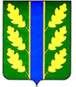 